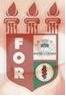 PLANILHA PARA CADASTROS DE LIVROS  BIBLIOTECA MARIA APARECIDA POURCHET CAMPOS        Classificação:       616.314                                  Código:	3328  Cutter:         C972s                                               Data: Turma 2015Autor(s):  Cunha, Manuella BarbosaTitulo: SINUSITE MAXILAR IATROGÊNICA POR TRATAMENTO ENDODÔNTICO: revisão da literatura e relato de casoOrientador(a): prof. Dr. Sérgio Bartolomeu de Farias MartorelliCoorientador(a): Edição:  1ª        Editora  Ed. Do Autor     Local:  Recife    Ano:  2015  Páginas:  35Notas:  TCC – 1ª Turma graduação - 2015